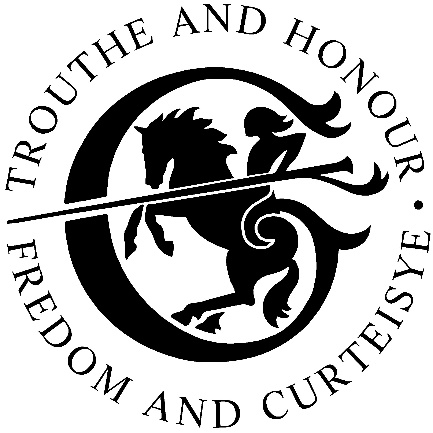 ST GEORGE’S SCHOOL FOR GIRLSEXAMINATION RESULTS SUMMER 2024(pre-marking reviews)EXAMINATION RESULTS SUMMARYUPPER 6 / S6 QUALIFICATIONSExaminations were also taken at Higher and National 5LOWER 6 / S5 QUALIFICATIONSExaminations were also taken at A-level and National 5Advanced Higher Level Percentage Pass Rate Advanced Higher Level Percentage Pass Rate Advanced Higher Level Percentage Pass Rate Advanced Higher Level Percentage Pass Rate Advanced Higher Level Percentage Pass Rate GradeA A - BA - CA - DSt George’s U654758997National30557892Higher Level Percentage Pass RateHigher Level Percentage Pass RateHigher Level Percentage Pass RateHigher Level Percentage Pass RateHigher Level Percentage Pass RateGradeA A - BA - CA - DSt George’s L6  67849699National33577891